Seniorendomizil Haus Antonius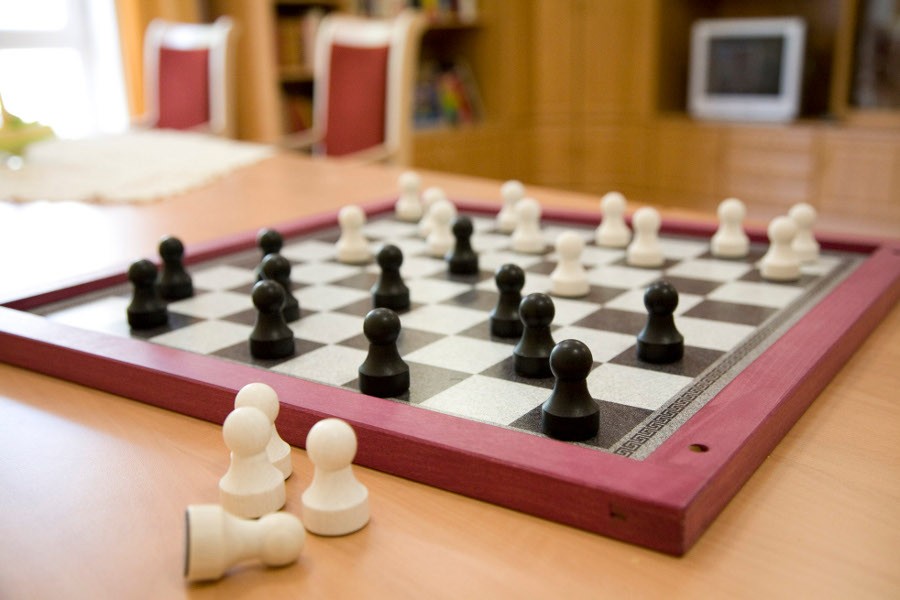 Veranstaltungskalender April 2019 !16.04.2019 Dienstag    Wir bieten die Möglichkeit die                   Sprechstunde, des                                                                                                Betreuungsvereins Kirchheimbolanden e.V.( Frau Kreimeier) im Seniorendomizil Haus Antonius wahrzunehmen. Sie haben Fragen zu Patientenverfügung, Betreuungsverfügung??? und möchten diese in einem persönlichen Gespräch klären. Terminvereinbarung über die Verwaltung erforderlich und ab 13.00 Uhr möglich